令和３年７月吉日保護者様及び児童の皆さんへ若宮小学校創立５０周年記念行事実行委員会若宮小学校創立５０周年記念事業「あなたがいてくれるから」学校ボランティア・地域のみなさんへの感謝のお手紙・絵の募集について梅雨明けが待たれる今日この頃、いかがお過ごしでしょうか。さて、若宮小学校は今年で創立５０周年を迎えます。その記念事業の一つとして、日頃から学校やみなさんを支えてくれる学校ボランティアの方々について紹介動画を作成、授業の中で児童の皆さんに見てもらう予定です。それについて、夏休みの自由課題として感謝のお手紙や絵を募集します。提出していただいた作品は、若宮団地連合自治会ホームページに掲載したいと考えておりますので、ご理解及びご承諾いただけますようお願いいたします。作品の提出については任意です。別紙枠内に自由に書いて、夏休み明けに担任の先生に提出してください。提出日：８月３０日（月）紹介動画「あなたがいてくれるから」は、若宮団地連合自治会ホームページ内「若宮小５０周年特設ページ」にも、各ボランティアの方の詳しいお話と併せて掲載しますので、下記のＱＲコードを読み込んでいただくか、ホームページにアクセスしていただき、ぜひご覧ください（夏休みから掲載予定）。紹介動画の中に児童を含めた活動模様の写真がありますが、遠くからや背後から撮影したもの、モザイクをかける等個人がわからないように掲載していますので、ご理解いただければと存じます。もし不都合がある場合は実行委員会（メールアドレス：wakamiyasyou.50th@gmail.com）までご連絡ください。みなさんからの心温まる作品をお待ちしています。若宮団地連合自治会ホームページ（http://www.wakamiya-rengo.jp/）↓　QRコード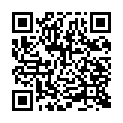 若宮小学校創立５０周年記念事業　「あなたがいてくれるから」 学校ボランティアや地域のみなさんへのお手紙・絵 【記入用紙／8月30日提出】ご提出いただいた作品は、若宮団地連合自治会のホームページ「若宮小50周年特設ページ」に掲載します。学年/お名前の掲載については選択できます、下記のどちらかを〇で囲んでください。ホームページへの学年/お名前の掲載について：　　承諾します　・　承諾しません　　　　年　　　　組　　　　名前 又はニックネーム：　　　　　　　　　　　　　　　　　　　　　　　　　   